H O T Ă R Â R E A   Nr. 67din 26 mai 2016privind  aprobarea tarifelor pentru transportul public local de persoane prin curse regulate, efectuat cu autobuzeConsiliul local al Municipiului Dej, întrunit în ședința ordinară din data de 26 mai 2016;Având în vedere proiectul de hotărâre, prezentat din iniţiativa primarului Municipiului Dej, întocmit în baza Raportului Nr. 8.724 din data de 4 aprilie 2016, al Direcției Tehnice, Compartimentului Transport public local din cadrul Primăriei Municipiului Dej prin care se propune spre aprobare tarifele pentru transportul public local de persoane prin curse regulate, efectuat cu autobuze, proiect avizat favorabil în ședința de lucru a comisiei economice din data de 26 mai 2016;În conformitate cu:-prevederile Legii serviciilor de transport public local Nr. 92/2007;-prevederile Ordinului Nr. 272/2007, pentru aprobarea Normelor - cadru privind stabilirea ajustarea și modificarea tarifelor pentru serviciile de transport public local de personae;-prevederile Hotărârii Consiliului Local al Municipiului Dej Nr. 15/2016, privind aprobarea Regulamentului de transport public local de personae și a Contractului de delegare a gestiunii serviciului de transport public local de persoane prin curse regulate Nr. 2.506 din 2 februarie 2016;În temeiul prevederilor ‘art. 36’, alin. (2), lit. d) coroborat cu alin. (6),  lit. a),  ”pct. 14”,  și ‘art. 115’,  alin. (1),  lit. b) din Legea administraţiei publice locale Nr. 215/2001, republicată, cu modificările şi completările ulterioare;H O T Ă R Ă Ș T E : 	Art. 1.  Aprobă tarifele pentru transportul public local de persoane prin curse regulate efectuat cu autobuze.Art. 2. Cu ducerea la îndeplinire a prevederilor prezentei hotărâri se încredințează S.C. TRANSURB S.A. și Primăria Municipiului Dej.Preşedinte de şedinţă,Kovrig Anamaria MagdalenaNr. consilieri în funcţie -  18					Nr. consilieri prezenţi   -  15Nr. voturi pentru	   -  15Nr. voturi împotrivă	    -   Abţineri	                -  			               Contrasemnează							             Secretar,						                                                                    Jr. Pop Cristina			   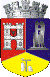 ROMÂNIAJUDEŢUL CLUJCONSILIUL LOCAL AL MUNICIPIULUI DEJStr. 1 Mai nr. 2, Tel.: 0264/211790*, Fax 0264/223260, E-mail: primaria@dej.ro